1315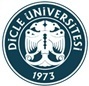 DİCLE ÜNİVERSİTESİATATÜRK SAĞLIK HİZMETLERİ MESLEK YÜKSEKOKULUANESTEZİ PROGRAMI 2023-2024 GÜZ YARIYILI SINAV TAKVİMİDERS KODUDERS ADIÖğr SayısıDERSLİK(KOD)GÖZETMENLERARA SINAVARA SINAVMAZERET SINAVIMAZERET SINAVIDERS SORUMLU ÖĞR .ELM.ÖN LİSANS PROGRAMIDERS KODUDERS ADIÖğr SayısıDERSLİK(KOD)GÖZETMENLERTARİHSAATTARİHSAATDERS SORUMLU ÖĞR .ELM.ÖN LİSANS PROGRAMI1 SINIF1 SINIF1 SINIF1 SINIF1 SINIF1 SINIF1 SINIF1 SINIF1 SINIF1 SINIF1 SINIFANS-003FİZYOLOJİ117C BLOK 1 NOLU DERSLİKÖĞR.GÖR.MERAL KARAKOÇ02.12.202311.1019.12.202316,00DR.ÖĞR.ÜYESİ FERHAT ÇELİKANESTEZİANS-009TEMEL BİLGİ TEKNOLOJİ106C BLOK 2 NOLU DERSLİKDR.ÖĞR.ÜYESİ FERHAT ÇELİK02.12.202313.0019.12.202316,00ÖĞR.GÖR.AHMET TANRIKULUANESTEZİANS-007TIBBİ TERMİNOLOJİ116C BLOK 2 NOLU DERSLİKDR.ÖĞR.ÜYESİ BİRCAN ÇEKEN TOPTANCI27.11.202308.0011.12.202308.00ÖĞR.GÖR.ŞENAY DEVECİANESTEZİANS-023SEÇ-009İŞ SAĞLIĞI VE GÜVENLİĞİ116C BLOK 1 NOLU DERSLİKÖĞR.GÖR.ŞENAY DEVECİ27.11.202310.0011.12.202310.00DR.ÖĞR.ÜY. M. ALİ ŞENANESTEZİANS-011İLK YARDIM115C BLOK 1 NOLU DERSLİKÖĞR. GÖR. ZEKİYE SEVİNÇ AYDIN28.11.202311.0012.12.202311.00ÖĞR.GÖR.DR.NERMİN UYURDAĞANESTEZİYBN101TEMEL İNGİLİZCE-1ONLİNE-ALMS SINAV29.11.202318.0013.12.202318.00OKT.BANU CENGİZ-OKT.TUBA GEZERTÜM PROGRAMLARTAR101ATATÜRK İLKE  INKILAP TARİHİONLİNE-ALMS SINAV30.11.202318.0014.12.202318.00DR.ÖĞR.ÜYESİ BEDRETTİN KOLAÇTÜM PROGRAMLARANS-005GENEL FARMAKOLOJİ120C BLOK 2 NOLU DERSLİKDR.ÖĞR.ÜYESİ DEMET SÜER TÜMEN01.12.202309.0015.12.202309.00ARŞ.GÖR.DR.MERVE İNCİ ÇAMÇİANESTEZİANS-001ANATOMİ125TIP FAK AMFİ ( B-1)01.12.202316.0018.12.202316.00PROF.DR.VATAN KAVAKANESTEZİTUR101TÜRK DİLİ 1ONLİNE-ALMS SINAV01.12.202318.0015.12.202318.00ÖĞR.GÖR.DERYA TUNATÜM PROGRAMLAR2 SINIF2 SINIF2 SINIF2 SINIF2 SINIF2 SINIF2 SINIF2 SINIF2 SINIF2 SINIF2 SINIFSEÇ-023SAĞLIK YÖNETİMİ54ÖDEVÖDEV25.11.2023ÖDEV11.12.2023ÖDEVÖĞR.GÖR.ZEKİYE ERTENANESTEZİANS-015REANİMASYON79C BLOK 1 NOLU DERSLİKÖĞR.GÖR.ÜMMÜGÜLSÜM ARSLAN27.11.202313.0011.12.202313.00DOÇ.DR.AYHAN KAYDUANESTEZİANS-019KLİNİK ANESTEZİ74C BLOK 2 NOLU DERSLİKÖĞR GÖR DR. NERMİN UYURDAĞ27.11.202315.0011.12.202315.00DOÇ.DR.AYHAN KAYDUANESTEZİSEÇ-025HALKLA İLİŞKİLER55C BLOK 1 NOLU DERSLİKC BLOK 2 NOLU DERSLİKÖĞR. GÖR. ZEKİYE SEVİNÇ AYDINDOÇ.DR. ABDULKADİR AYDIN28.11.202312.0012.12.202312.00DOÇ.DR. ROJAN  GÜMÜŞANESTEZİANS-021ACİL DURUMLARDA ANESTEZİ87C BLOK 1 NOLU DERSLİKDOÇ. DR ROJAN GÜMÜŞ28.11.202314.0012.12.202314.00DOÇ.DR.AYHAN KAYDUANESTEZİSEÇ-007TÜTÜN VE TÜTÜN ÜRÜN ZARARI70C BLOK 1 NOLU DERSLİKÖĞR.GÖR.ÇİĞDEM DİNÇER28.11.202316.0012.12.202316.00ÖĞR.GÖR.RIDVAN YILDIZANESTEZİSEÇ-019BİYOİSTATİSTİK16A BLOK 3 NOLU DERSLİK29.11.202309.0013.12.202309.00DOÇ.DR.ÖZGE KURANANESTEZİANS-019ANESTEZİ TEKNİKLERİ UYGULAMA-277C BLOK 1 NOLU DERSLİKÖĞR GÖR DR. NERMİN UYURDAĞ30.11.202313.0014.12.202313.00DOÇ.DR.AYHAN KAYDUANESTEZİSEÇ-030MADDE BAĞIMLILIĞI VE SOSYAL HİZMET63A BLOK 6 NOLU DERSLİK01.12.202111.0015.12.202311.00ÖĞR.GÖR.ÜMMÜGÜLSÜM ARSLANANESTEZİDİCLE ÜNİVERSİTESİATATÜRK SAĞLIK HİZMETLERİ MESLEK YÜKSEKOKULUTIBBİ DOKÜMANTASYON VE SEKRETERLİK PROGRAMI 2023-2024 GÜZ YARIYILI SINAV TAKVİMİDERS KODUDERS ADIÖğr SayısıDERSLİK(KOD)GÖZETMENLERARA SINAVARA SINAVMAZERET SINAVIMAZERET SINAVIDERS SORUMLU ÖĞR .ELM.ÖN LİSANS PROGRAMIDERS KODUDERS ADIÖğr SayısıDERSLİK(KOD)GÖZETMENLERTARİHSAATTARİHSAATDERS SORUMLU ÖĞR .ELM.ÖN LİSANS PROGRAMI1 SINIF1 SINIF1 SINIF1 SINIF1 SINIF1 SINIF1 SINIF1 SINIF1 SINIF1 SINIF1 SINIFTDS-001TEMEL BİLGİ TEKNOLOJİ102C BLOK 1 NOLU DERSLİKDR.ÖĞR.ÜYESİ FERHAT ÇELİK02.12.202313.3019.12.202316,00ÖĞR.GÖR.AHMET TANRIKULUTIBBİ DOKÜMANTASYON VE SEKTDS-005TIBBİ DOKÜMANTASYON1112C BLOK 2 NOLU DERSLİKDR.ÖĞR.ÜYESİ BİRCAN ÇEKEN TOPTANCI27.11.202310.0011.12.202310.00ÖĞR.GÖR.ÇİĞDEM DİNÇERTIBBİ DOKÜMANTASYON VE SEKTDS-003TIBBİ TERMİNOLOJİ108C BLOK 2 NOLU DERSLİKDOÇ. DR ROJAN GÜMÜŞ28.11.202309.0012.12.202309.00ÖĞR.GÖR.ŞENAY DEVECİTIBBİ DOKÜMANTASYON VE SEKTDS-011GÜZEL KONUŞMA VE DİKSİYON116C BLOK 2 NOLU DERSLİKÖĞR.GÖR.ŞENAY DEVECİ28.11.202311.0012.12.202311.00ÖĞR.GÖR.DR.YILMAZ ALIŞKANTIBBİ DOKÜMANTASYON VE SEKYBN101TEMEL İNGİLİZCE-1ONLİNE-ALMS SINAV29.11.202318.0013.12.202318.00OKT.BANU CENGİZ-OKT.TUBA GEZERTÜM PROGRAMLARTDS-023İŞ SAĞLIĞI VE GÜVENLİĞİ111C BLOK 2 NOLU DERSLİKDR.ÖĞR.ÜYESİ DEMET SÜER TÜMEN30.11.202310.0014.12.202310.00DR.ÖĞR.ÜYESİ.MEHMET ALİ ŞENTIBBİ DOKÜMANTASYON VE SEKTAR101ATATÜRK İLKE  INKILAP TARİHİONLİNE-ALMS SINAV30.11.202318.0014.12.202318.00DR.ÖĞR.ÜYESİ BEDRETTİN KOLAÇTÜM PROGRAMLARTUR101TÜRK DİLİ 1ONLİNE-ALMS SINAV01.12.202318.0015.12.202318.00ÖĞR.GÖR.DERYA TUNATÜM PROGRAMLARTDS-007TIBBİ SEKRETERLİK TEKNİKLERİ117C BLOK 1 NOLU DERSLİKÖĞR. GÖR. ZEKİYE ERTEN29.11.202312.0015.12.202309.00ÖĞR.GÖR.DR.SÜLEYMAN VARSAKTIBBİ DOKÜMANTASYON VE SEKTDS-013İLK YARDIM112C BLOK 1 NOLU DERSLİKÖĞR.GÖR.DR.SÜLEYMAN VARSAK01.12.202311.0015.12.202311.00ÖĞR.GÖR.DR.NERMİN UYURDAĞTIBBİ DOKÜMANTASYON VE SEKTDS-009ANATOMİ139TIP FAK AMFİ ( B-2)01.12.202316.0018.12.202316.00PROF.DR.VATAN KAVAKTIBBİ DOKÜMANTASYON VE SEK2 SINIF2 SINIF2 SINIF2 SINIF2 SINIF2 SINIF2 SINIF2 SINIF2 SINIF2 SINIF2 SINIFSEÇ-023SİVİL TOPLUM KURULUŞ ÇALIŞMALARI62ÖDEVÖDEV25.11.2023ÖDEV11.12.2023ÖDEVÖĞR.GÖR.ZEKİYE ERTENTIBBİ DOKÜMANTASYON VE SEKTDS-021HASTALIKLARIN KODLANMASI77C BLOK 2 NOLU DERSLİKÖĞR.GÖR.ŞENAY DEVECİ27.11.202313.0011.12.202313.00ÖĞR.GÖR.DR.SÜLEYMAN VARSAKTIBBİ DOKÜMANTASYON VE SEKTDS-019YAZIŞMA TEKNİKLERİ78C BLOK 1 NOLU DERSLİKÖĞR.GÖR.ŞENAY DEVECİ27.11.202315.0011.12.202315.00ÖĞR.GÖR.DR.SÜLEYMAN VARSAKTIBBİ DOKÜMANTASYON VE SEKTDS-017BİLGİ VE BELGE YÖNETİMİ73C BLOK 2 NOLU DERSLİKHEM. ZUHAL KESKİN28.11.202314.0012.12.202314.00ÖĞR.GÖR.ÇİĞDEM DİNÇERTIBBİ DOKÜMANTASYON VE SEKSEÇ-025HALKLA İLİŞKİLER67C BLOK 1 NOLU DERSLİKC BLOK 2 NOLU DERSLİKÖĞR. GÖR. ZEKİYE SEVİNÇ AYDINDOÇ.DR. ABDULKADİR AYDIN28.11.202312.0012.12.202312.00DOÇ.DR. ROJAN GÜMÜŞTIBBİ DOKÜMANTASYON VE SEKSEÇ-007TÜTÜN VE TÜTÜN ÜRN ZARAR64A BLOK 5 NOLU DERSLİK28.11.202316.0012.12.202316.00ÖĞR.GÖR.ZEKİYE SEVİNÇ AYDINTIBBİ DOKÜMANTASYON VE SEKTDS-005TIBBİ DOKÜMANTASYON-358A  BLOK 6 NOLU DERSLİK30.11.202313.0014.12.202313.00ÖĞR.GÖR.ÇİĞDEM DİNÇERTIBBİ DOKÜMANTASYON VE SEKSEÇ-013TIP KÜTÜPHANECİLİĞİ13A  BLOK 2 NOLU DERSLİK30.11.202315.0014.12.202315.00ÖĞR.GÖR.ÇİĞDEM DİNÇERTIBBİ DOKÜMANTASYON VE SEKDİCLE ÜNİVERSİTESİATATÜRK SAĞLIK HİZMETLERİ MESLEK YÜKSEKOKULUORTOPEDİK PROTEZ VE ORTEZ PROGRAMI 2023-2024 GÜZ YARIYILI SINAV TAKVİMİDERS KODUDERS ADIÖğr SayısıDERSLİK(KOD)GÖZETMENLERARA SINAVARA SINAVMAZERET SINAVIMAZERET SINAVIDERS SORUMLU ÖĞR .ELM.ÖN LİSANS PROGRAMIDERS KODUDERS ADIÖğr SayısıDERSLİK(KOD)GÖZETMENLERTARİHSAATTARİHSAATDERS SORUMLU ÖĞR .ELM.ÖN LİSANS PROGRAMI1 SINIF1 SINIF1 SINIF1 SINIF1 SINIF1 SINIF1 SINIF1 SINIF1 SINIF1 SINIF1 SINIFPRO-003FİZYOLOJİ84C BLOK 2 NOLU DERSLİKÖĞR.GÖR.MERAL KARAKOÇ02.12.202309.1019.12.202316,00DR.ÖĞR.ÜYESİ FERHAT ÇELİKORTOPEDİK PROTEZ VE ORTEZPRO-009MESLEKİ TEKNOLOJİ114A BLOK 5 NOLU DERSLİKÖĞR.GÖR.AHMET TANRIKULU27.11.302308.0011.12.202308.00ÖĞR.GÖR ŞÜKRÜ ÇETİNKAYAORTOPEDİK PROTEZ VE ORTEZPRO-011TIBBİ TERMİNOLOJİ96A BLOK 5 NOLU DERSLİKÖĞR.GÖR.ÜMMÜGÜLSÜM ARSLAN27.11.202310.0011.12.202310.00ÖĞR.GÖR.RIDVAN YILDIZORTOPEDİK PROTEZ VE ORTEZPRO-007TEKNİK RESİM120C BLOK 1 NOLU DERSLİKDR.ÖĞR.ÜYESİ BİRCAN ÇEKEN TOPTANCI28.11.202309.0012.12.202309.00ÖĞR.GÖR ŞÜKRÜ ÇETİNKAYAORTOPEDİK PROTEZ VE ORTEZPRO-013FİZİK101A BLOK 5 NOLU DERSLİKDR.ÖĞR.ÜYESİ BİRCAN ÇEKEN TOPTANCI28.11.202311.0012.12.202311.00DR.ÖĞR.ÜYESİ REYYAN KAVAK YÜRÜKORTOPEDİK PROTEZ VE ORTEZYBN101TEMEL İNGİLİZCE-1ONLİNE-ALMS SINAV29.11.202318.0013.12.202318.00OKT.BANU CENGİZ-OKT.TUBA GEZERTÜM PROGRAMLARPRO-025İŞ SAĞLIĞI VE GÜVENLİĞİ92A BLOK 5 NOLU DERSLİKÖĞR GÖR DR. NERMİN UYURDAĞ30.11.202308.0014.12.202308.00ÖĞR.GÖR.ŞERİF ÇİÇEKORTOPEDİK PROTEZ VE ORTEZPRO-015İLK YARDIM87A BLOK 5 NOLU DERSLİKÖĞR.GÖR.ÇİĞDEM DİNÇER30.11.202310.0014.12.202310.00DR.ÖĞR.ÜYESİ.MEHMET ALİ ŞENORTOPEDİK PROTEZ VE ORTEZTAR101ATATÜRK İLKE  INKILAP TARİHİONLİNE-ALMS SINAV30.11.202318.0014.12.202318.00DR.ÖĞR.ÜYESİ BEDRETTİN KOLAÇTÜM PROGRAMLARPRO-005MALZEME BİLGİSİ110C BLOK 2 NOLU DERSLİKDOÇ.DR. ABDULKADİR AYDIN01.12.202311.0015.12.202311.00ÖĞR.GÖR.ZEKİYE SEVİNÇ AYDINORTOPEDİK PROTEZ VE ORTEZPRO-001ANATOMİ98ECZACILIK      (E-12)DR.ÖĞR.ÜY.DEMET SÜER TÜMENÖĞR. GÖR. ZEKİYE ERTEN01.12.202316.0018.12.202316.00PROF.DR.VATAN KAVAKORTOPEDİK PROTEZ VE ORTEZTUR101TÜRK DİLİ 1ONLİNE-ALMS SINAV01.12.202318.0015.12.202318.00ÖĞR.GÖR.DERYA TUNATÜM PROGRAMLAR2 SINIF2 SINIF2 SINIF2 SINIF2 SINIF2 SINIF2 SINIF2 SINIF2 SINIF2 SINIF2 SINIFSEÇ-023SAĞLIK YÖNETİMİ58ÖDEVÖDEV25.11.2023ÖDEV11.12.2023ÖDEVÖĞR.GÖR.ZEKİYE ERTENORTOPEDİK PROTEZ VE ORTEZSEÇ-021HASTALIKLAR BİLGİSİ57ÖDEVÖDEV25.11.2023ÖDEV11.12.2023ÖDEVÖĞR.GÖR.NERMİN UYURDAĞORTOPEDİK PROTEZ VE ORTEZPRO-017PROTEZ 169A BLOK 5 NOLU DERSLİKÖĞR. GÖR. ZEKİYE SEVİNÇ AYDIN27.11.202313.0011.12.202313.00DOÇ.DR. ABDULKADİR AYDINORTOPEDİK PROTEZ VE ORTEZSEÇ-019BİYOİSTATİSTİK48A BLOK 2 NOLU DERSLİK27.11.202315.0011.12.202315.00DR. ÖĞR. ÜYESİ DAMLA BARLAKORTOPEDİK PROTEZ VE ORTEZPRO-019ORTEZ-162A BLOK 5 NOLU DERSLİKÖĞR. GÖR. ZEKİYE SEVİNÇ AYDIN28.11.202314.0012.12.202314.00DOÇ DR.ABDULKADİR AYDINORTOPEDİK PROTEZ VE ORTEZPRO-021BİYOMEDİKAL TEKNOLOJİSİ70C BLOK 2 NOLU DERSLİKHEM. ZUHAL KESKİN28.11.202316.0012.12.202316.00DR.ÖĞR.ÜYESİ REYYAN KAVAK YÜRÜKORTOPEDİK PROTEZ VE ORTEZPRO-023MESLEKİ İNGİLİZCE58C BLOK 11 NOLU DERSLİK01.12.202314.0015.12.202314.00OKT.TUBA GEZERORTOPEDİK PROTEZ VE ORTEZDİCLE ÜNİVERSİTESİATATÜRK SAĞLIK HİZMETLERİ MESLEK YÜKSEKOKULUTIBBİ GÖRÜNTÜLEME TEKNİKLERİ PROGRAMI 2023-2024 GÜZ YARIYILI SINAV TAKVİMİDERS KODUDERS ADIÖğr SayısıDERSLİK(KOD)GÖZETMENLERARA SINAVARA SINAVMAZERET SINAVIMAZERET SINAVIDERS SORUMLU ÖĞR .ELM.ÖN LİSANS PROGRAMIDERS KODUDERS ADIÖğr SayısıDERSLİK(KOD)GÖZETMENLERTARİHSAATTARİHSAATDERS SORUMLU ÖĞR .ELM.ÖN LİSANS PROGRAMI1 SINIF1 SINIF1 SINIF1 SINIF1 SINIF1 SINIF1 SINIF1 SINIF1 SINIF1 SINIF1 SINIFRAD-001FİZYOLOJİ115C BLOK 2 NOLU DERSLİKÖĞR.GÖR.MERAL KARAKOÇ02.12.202310.3019.12.202316,00DR.ÖĞR.ÜYESİ FERHAT ÇELİKTIBBİ GÖRÜNTÜLEME TEKNİKLERRAD-003TIBBİ VE RAD TERMİNOLOJİ116C BLOK 1 NOLU DERSLİKHEM. ZUHAL KESKİN27.11.202309.0011.12.202309.00ÖĞR.GÖR ŞENAY DEVECİTIBBİ GÖRÜNTÜLEME TEKNİKLERRAD-021İŞ SAĞLIĞI VE GÜVENLİĞİ110A BLOK 5 NOLU DERSLİKDOÇ.DR. ABDULKADİR AYDIN28.11.202310.0012.12.202310.00DR.ÖĞR.ÜYESİ  MEHMET ALİ ŞENTIBBİ GÖRÜNTÜLEME TEKNİKLERRAD-009TEMEL KİMYA116C BLOK 1 NOLU DERSLİKÖĞR.GÖR.RIDVAN YILDIZ29.11.202308.0013.12.202308.00DR.ÖĞR.ÜYESİ BİRCAN ÇEKEN TOPTANCITIBBİ GÖRÜNTÜLEME TEKNİKLERRAD-011TIBBİ GÖRÜNTÜLEME 1107C BLOK 2 NOLU DERSLİKDR.ÖĞR.ÜY.REYYAN KAVAK YÜRÜK29.11.202310.0013.12.202310.00DR.ÖĞR.ÜY.İBRAHİM AKBUDAKTIBBİ GÖRÜNTÜLEME TEKNİKLERYBN101TEMEL İNGİLİZCE-1ONLİNE-ALMS SINAV29.11.202318.0013.12.202318.00OKT.BANU CENGİZ-OKT.TUBA GEZERTÜM PROGRAMLARRAD-007TEMEL FİZİK112C BLOK 1 NOLU DERSLİKDR.ÖĞR.ÜYESİ MEHMET ALİ ŞEN30.11.202312.0014.12.202312.00DR.ÖĞR.ÜY.REYYAN KAVAK YÜRÜKTIBBİ GÖRÜNTÜLEME TEKNİKLERTAR101ATATÜRK İLKE  INKILAP TARİHİONLİNE-ALMS SINAV30.11.202318.0014.12.202318.00DR.ÖĞR.ÜYESİ BEDRETTİN KOLAÇTÜM PROGRAMLARRAD-013İLK YARDIM100A BLOK 5 NOLU DERSLİKÖĞR.GÖR.DR.SÜLEYMAN VARSAK01.12.202314.0015.12.202314.00DR.ÖĞR.ÜY. MEHMET ALİ ŞENTIBBİ GÖRÜNTÜLEME TEKNİKLERRAD-005ANATOMİ138A BLOK 5 NOLU DERSLİKA BLOK 6 NO.LU DERSLİKDR.ÖĞR.ÜYESİ FERHAT ÇELİK DR. ÖĞR. ÜYESİ  M. ALİ ŞEN01.12.202316.0018.12.202316.00PROF.DR.VATAN KAVAKTIBBİ GÖRÜNTÜLEME TEKNİKLERTUR101TÜRK DİLİ 1ONLİNE-ALMS SINAV01.12.202318.0015.12.202318.00ÖĞR.GÖR.DERYA TUNATÜM PROGRAMLAR2 SINIF2 SINIF2 SINIF2 SINIF2 SINIF2 SINIF2 SINIF2 SINIF2 SINIF2 SINIF2 SINIFSEÇ-017SİVİL TOPLUM KURULUŞLARI ÇALIŞ56ÖDEVÖDEV25.11.2023ÖDEV11.12.2023ÖDEVÖĞR.GÖR.DR.EDA YAKIT AKTIBBİ GÖRÜNTÜLEME TEKNİKLERRAD-019MESLEKİ İNGİLİZCE84C BLOK 2 NOLU DERSLİKÖĞR.GÖR.ŞENAY DEVECİ27.11.202314.0011.12.202314.00OKT.TUBA GEZERTIBBİ GÖRÜNTÜLEME TEKNİKLERRAD-017RADYOTERAPİ86C BLOK 1 NOLU DERSLİKÖĞR GÖR DR. NERMİN UYURDAĞ27.11.202316.0011.12.202316.00ÖĞR.GÖR.MEHMET ALİ KAYATIBBİ GÖRÜNTÜLEME TEKNİKLERSEÇ-025HALKLA İLİŞKİLER44C BLOK 1 NOLU DERSLİKC BLOK 2 NOLU DERSLİKÖĞR. GÖR. ZEKİYE SEVİNÇ AYDINDOÇ.DR. ABDULKADİR AYDIN28.11.202312.0012.12.202312.00DOÇ.DR.ROJAN GÜMÜŞTIBBİ GÖRÜNTÜLEME TEKNİKLERSEÇ-021HASTALIKLAR BİLGİSİ56A BLOK 6 NOLU DERSLİK29.11.202313.0013.12.202313.00ÖĞR.GÖR.ÜMMÜGÜLSÜM ARSLANTIBBİ GÖRÜNTÜLEME TEKNİKLERRAD-015TIBBİ GÖRÜNTÜLEME 387C BLOK 1 NOLU DERSLİKDR.ÖĞR.ÜY.REYYAN KAVAK YÜRÜK29.11.202315.0013.12.202315.00DR. ÖĞR. ÜYESİ MUHAMMED TEKİNHATUNTIBBİ GÖRÜNTÜLEME TEKNİKLERRAD279BİLGİSAYAR UYGULAMA 1(ESKİ MÜFREDAT)2A BLOK 2 NOLU DERSLİK30.11.202310.0014.12.202310.00ÖĞR.GÖR.AHMET TANRIKULUTIBBİ GÖRÜNTÜLEME TEKNİKLERSEÇ-007TÜTÜN ÜRÜNLERİN ZARARLARI76C BLOK 1 NOLU DERSLİKDOÇ.DR. ABDULKADİR AYDIN30.11.202314.0014.12.202314.00ÖĞR.GÖR.ZEKİYE SEVİNÇ AYDINTIBBİ GÖRÜNTÜLEME TEKNİKLERDİCLE ÜNİVERSİTESİATATÜRK SAĞLIK HİZMETLERİ MESLEK YÜKSEKOKULUTIBBİ LABORATUAR TEKNİKLERİ PROGRAMI 2023-2024 GÜZ YARIYILI SINAV TAKVİMİDERS KODUDERS ADIÖğr SayısıDERSLİK(KOD)GÖZETMENLERARA SINAVARA SINAVMAZERET SINAVIMAZERET SINAVIDERS SORUMLU ÖĞR .ELM.ÖN LİSANS PROGRAMIDERS KODUDERS ADIÖğr SayısıDERSLİK(KOD)GÖZETMENLERTARİHSAATTARİHSAATDERS SORUMLU ÖĞR .ELM.ÖN LİSANS PROGRAMI1 SINIF1 SINIF1 SINIF1 SINIF1 SINIF1 SINIF1 SINIF1 SINIF1 SINIF1 SINIF1 SINIFLAB-009TEMEL BİLGİ TEKNOLOJİ95C BLOK 2 NOLU DERSLİKDR.ÖĞR.ÜYESİ FERHAT ÇELİK02.12.202314.0019.12.202316,00ÖĞR.GÖR.AHMET TANRIKULUTIBBİ LABORATUAR TEKNİKLERİLAB-005GENEL BİYOLOJİ98A BLOK 5 NOLU DERSLİKÖĞR.GÖR.AHMET TANRIKULU27.11.202309.0011.12.202309.00PROF.DR.ALİ SATARTIBBİ LABORATUAR TEKNİKLERİLAB-003TEMEL MİKROBİYOLOJİ111C BLOK 2 NOLU DERSLİKDR.ÖĞR.ÜYESİ BİRCAN ÇEKEN TOPTANCI27.11.202311.0011.12.202311.00DR.ÖĞR.ÜY.NİDA ÖZCANTIBBİ LABORATUAR TEKNİKLERİLAB011LAB-011LABORATUAR ÇALIŞMA ESASL(ESKİ MÜFREDAT)2A BLOK 2 NOLU DERSLİK28.11.202310.0012.12.202310.00DR.ÖĞRETİM ÜYESİ BİRCAN ÇEKEN TOPTANCITIBBİ LABORATUAR TEKNİKLERİLAB-001TEMEL BİYOKİMYA118C BLOK 1 NOLU DERSLİKÖĞR.GÖR.RIDVAN YILDIZ29.11.202310.0013.12.202310.00DR.ÖĞR.ÜYESİ BİRCAN ÇEKEN TOPTANCITIBBİ LABORATUAR TEKNİKLERİYBN101TEMEL İNGİLİZCE-1ONLİNE-ALMS SINAV29.11.202318.0013.12.202318.00OKT.BANU CENGİZ-OKT.TUBA GEZERTÜM PROGRAMLARLAB-013İLK YARDIM104C BLOK 1 NOLU DERSLİKDR.ÖĞR.ÜYESİ DEMET SÜER TÜMEN30.11.202309.0014.12.202309.00DR.ÖĞR.ÜYESİ.MEHMET ALİ ŞENTIBBİ LABORATUAR TEKNİKLERİLAB-016İŞ SAĞLIĞI VE GÜVENLİĞİ105A BLOK 5 NOLU DERSLİKÖĞR. GÖR. ZEKİYE ERTEN30.11.202311.0014.12.202311.00DR.ÖĞR.ÜYESİ.MEHMET ALİ ŞENTIBBİ LABORATUAR TEKNİKLERİTAR101ATATÜRK İLKE  INKILAP TARİHİONLİNE-ALMS SINAV30.11.202318.0014.12.202318.00DR.ÖĞR.ÜYESİ BEDRETTİN KOLAÇTÜM PROGRAMLARLAB-007TIBBİ TERMİNOLOJİ108C BLOK 2 NOLU DERSLİKDR.ÖĞR.ÜYESİ DEMET SÜER TÜMEN01.12.202314.0015.12.202314.00ÖĞR.GÖR.ŞENAY DEVECİTIBBİ LABORATUAR TEKNİKLERİTUR101TÜRK DİLİ 1ONLİNE-ALMS SINAV01.12.202318.0015.12.202318.00ÖĞR.GÖR.DERYA TUNATÜM PROGRAMLAR2 SINIF2 SINIF2 SINIF2 SINIF2 SINIF2 SINIF2 SINIF2 SINIF2 SINIF2 SINIF2 SINIFLAB-015FİZYOLOJİ75C BLOK 1 NOLU DERSLİKÖĞR.GÖR.MERAL KARAKOÇ02.12.202309.5019.12.202316,00DR.ÖĞR.ÜYESİ FERHAT ÇELİKTIBBİ LABORATUAR TEKNİKLERİSEÇ-023SAĞLIK YÖNETİMİ53ÖDEVÖDEV25.11.2023ÖDEV11.12.2023ÖDEVÖĞR.GÖR.ZEKİYE ERTENTIBBİ LABORATUAR TEKNİKLERİSEÇ-017SİVİL TOPLUM KURULUŞLARI ÇALIŞ70ÖDEVÖDEV25.11.2023ÖDEV11.12.2023ÖDEVÖĞR.GÖR.DR.EDA YAKIT AKTIBBİ LABORATUAR TEKNİKLERİSEÇ-021HASTALIKLAR BİLGİSİ67ÖDEVÖDEV25.11.2023ÖDEV11.12.2023ÖDEVÖĞR.GÖR.DR.NERMİN UYURDAĞTIBBİ LABORATUAR TEKNİKLERİLAB-021TIBBİ LABORATUAR UYGULAM 99C BLOK 1 NOLU DERSLİKÖĞR.GÖR.ÜMMÜGÜLSÜM ARSLAN27.11.202314.0011.12.202314.00PROF.DR.İBRAHİM KAPLANTIBBİ LABORATUAR TEKNİKLERİLAB-017HEMATOLOJİ84A BLOK 5 NOLU DERSLİKÖĞR.GÖR.ÜMMÜGÜLSÜM ARSLAN27.11.202316.0011.12.202316.00DR.ÖĞR.ÜYESİ ABDULLAH KARAKUŞTIBBİ LABORATUAR TEKNİKLERİSEÇ-007TÜTÜN VE TÜTÜN ÜRÜNLERİNİN ZARARLARI43A BLOK 5 NOLU DERSLİK29.11.202313.0013.12.202313.00ÖĞR.GÖR.ZEKİYE SEVİNÇ AYDINTIBBİ LABORATUAR TEKNİKLERLAB-019PATOLOJİ79C BLOK 2 NOLU DERSLİKÖĞR.GÖR.RIDVAN YILDIZ29.11.202315.0013.12.202315.00DOÇ.DR.ULAŞ ALABALIKTIBBİ LABORATUAR TEKNİKLERİDİCLE ÜNİVERSİTESİATATÜRK SAĞLIK HİZMETLERİ MESLEK YÜKSEKOKULUDİYALİZ PROGRAMI 2023-2024 GÜZ YARIYILI SINAV TAKVİMİDERS KODUDERS ADIÖğr SayısıDERSLİK(KOD)GÖZETMENLERARA SINAVARA SINAVMAZERET SINAVIMAZERET SINAVIDERS SORUMLU ÖĞR .ELM.ÖN LİSANS PROGRAMIDERS KODUDERS ADIÖğr SayısıDERSLİK(KOD)GÖZETMENLERTARİHSAATTARİHSAATDERS SORUMLU ÖĞR .ELM.ÖN LİSANS PROGRAMI1 SINIF1 SINIF1 SINIF1 SINIF1 SINIF1 SINIF1 SINIF1 SINIF1 SINIF1 SINIF1 SINIFDİY-011DEONTOLOJİ114ÖDEVÖDEV25.11.2023ÖDEV11.12.2023ÖDEVÖĞR.GÖR.ŞENAY DEVECİDİYALİZDİY-003FİZYOLOJİ111C BLOK 2 NOLU DERSLİKÖĞR.GÖR.MERAL KARAKOÇ02.12.202311.5019.12.202316,00DR.ÖĞR.ÜYESİ FERHAT ÇELİKDİYALİZDİY-017TEMEL BİLG. TEKNOLOJİ102C BLOK 1 NOLU DERSLİKDR.ÖĞR.ÜYESİ FERHAT ÇELİK02.12.202314.3019.12.202316,00ÖĞR.GÖR.AHMET TANRIKULUDİYALİZDİY-007BİYOKİMYA111C BLOK 2 NOLU DERSLİKÖĞR GÖR DR. NERMİN UYURDAĞ27.11.202309.0011.12.202309.00DR.ÖĞR.ÜYESİ BİRCAN ÇEKEN TOPTANCIDİYALİZDİY-031İŞ SAĞLIĞI VE GÜVENLİĞİ110A BLOK 5 NOLU DERSLİKÖĞR.GÖR.ÜMMÜGÜLSÜM ARSLAN27.11.202311.0011.12.202311.00ÖĞR.GÖR.ŞERİF ÇİÇEKDİYALİZDİY-005MİKROBİYOLOJİ PARAZİTOLOJİ108C BLOK 2 NOLU DERSLİKHEM. ZUHAL KESKİN29.11.202308.0013.12.202308.00DOÇ.DR.ERDAL ÖZBEKDİYALİZYBN101TEMEL İNGİLİZCE-1ONLİNE-ALMS SINAV29.11.202318.0013.12.202318.00OKT.BANU CENGİZ-OKT.TUBA GEZERTÜM PROGRAMLARDİY-013HİSTOLOJİ VE EMBRİYOLOJİ112C BLOK 2 NOLU DERSLİKÖĞR. GÖR. ZEKİYE ERTEN30.11.202309.0014.12.202309.00DR. ÖĞR. ÜYESİ FIRAT AŞIRDİYALİZDİY-015TIBBİ TERMİNOLOJİ105C  BLOK 1 NOLU DERSLİKÖĞR GÖR DR. NERMİN UYURDAĞ30.11.202311.0014.12.202311.00ÖĞR.GÖR.ŞENAY DEVECİDİYALİZTAR101ATATÜRK İLKE  INKILAP TARİHİONLİNE-ALMS SINAV30.11.202318.0014.12.202318.00DR.ÖĞR.ÜYESİ BEDRETTİN KOLAÇTÜM PROGRAMLARDİY-009HASTA BAKIM İLKELERİ115C BLOK 1 NOLU DERSLİK                DOÇ DR ABDULKADİR AYDINDOÇ. DR ROJAN GÜMÜŞ01.12.202314.0015.12.202314.00ÖĞR.GÖR.DR.EDA YAKIT AKDİYALİZDİY-001ANATOMİ132TIP FAK AMFİ ( B-3)01.12.202316.0018.12.202316.00PROF.DR.VATAN KAVAKDİYALİZTUR101TÜRK DİLİ 1ONLİNE-ALMS SINAV01.12.202318.0015.12.202318.00ÖĞR.GÖR.DERYA TUNATÜM PROGRAMLAR2 SINIF2 SINIF2 SINIF2 SINIF2 SINIF2 SINIF2 SINIF2 SINIF2 SINIF2 SINIF2 SINIFSEÇ-017SİVİL TOPLUM KRLŞ ÇALIŞMASI68ÖDEVÖDEV25.11.2023ÖDEV11.12.2023ÖDEVÖĞR.GÖR.DR.EDA YAKIT AKDİYALİZSEÇ-023SAĞLIK YÖNETİMİ71ÖDEVÖDEV25.11.2023ÖDEV11.12.2023ÖDEVÖĞR.GÖR.ZEKİYE ERTENDİYALİZDİY-025İLK YARDIM64A BLOK 5 NOLU DERSLİKÖĞR. GÖR. ZEKİYE SEVİNÇ AYDIN27.11.202314.0011.12.202314.00ÖĞR GÖR DR.NERMİN UYURDAĞDİYALİZSEÇ-019BİYOİSTATİSTİK15A BLOK 2 NOLU DERSLİK27.11.202316.0011.12.202316.00DR. ÖĞR. ÜYESİ DAMLA BARLAKDİYALİZDİY-019NEFROLOJİ62A BLOK 5 NOLU DERSLİK28.11.202309.0012.12.202309.00DR.ÖĞR.ÜY.EMRE AYDIN DİYALİZDİY-021ÇOCUK NEFROLOJİSİ73C BLOK 1 NOLU DERSLİKDR.ÖĞR.ÜY.REYYAN KAVAK YÜRÜK29.11.202313.0013.12.202313.00DR. ÖĞR. ÜYESİ ROJAN İPEKDİYALİZSEÇ-007TÜTÜN ÜRÜNLERİN ZARA58A BLOK 5 NOLU DERSLİK29.11.202315.0013.12.202315.00ÖĞR.GÖR.ZEKİYE SEVİNÇ AYDINDİYALİZDİY-027BESLENME İLKELERİ73A BLOK 5 NOLU DERSLİKDR.ÖĞR.ÜYESİ DEMET SÜER TÜMEN30.11.202314.0014.12.202314.00ÖĞR.GÖR.DR.EDA YAKIT AKDİYALİZDİY-023DİYALİZDE KLİNİK UYGULAMA73C BLOK 1 NOLU DERSLİK30.11.202316.0014.12.202316.00DR.ÖĞR.ÜY.EMRE AYDIN DİYALİZDİY-029MESLEKİ İNGİLİZCE57C BLOK 1 NOLU DERSLİK01.12.202315.0015.12.202315.00OKT.TUBA GEZERDİYALİZDİCLE ÜNİVERSİTESİATATÜRK SAĞLIK HİZMETLERİ MESLEK YÜKSEKOKULUFİZYOTERAPİ PROGRAMI 2023-2024 GÜZ YARIYILI SINAV TAKVİMİDERS KODUDERS ADIÖğr SayısıDERSLİK(KOD)GÖZETMENLERARA SINAVARA SINAVMAZERET SINAVIMAZERET SINAVIDERS SORUMLU ÖĞR .ELM.ÖN LİSANS PROGRAMIDERS KODUDERS ADIÖğr SayısıDERSLİK(KOD)GÖZETMENLERTARİHSAATTARİHSAATDERS SORUMLU ÖĞR .ELM.ÖN LİSANS PROGRAMI1 SINIF1 SINIF1 SINIF1 SINIF1 SINIF1 SINIF1 SINIF1 SINIF1 SINIF1 SINIF1 SINIFFZT-009FİZYOLOJİ118C BLOK 1 NOLU DERSLİKÖĞR.GÖR.AHMET TANRIKULU02.12.202308.3019.12.202316,00DR.ÖĞR.ÜYESİ FERHAT ÇELİKFİZYOTERAPİFZT-011TEMEL BİLGİ TEKNOLOJİ93C BLOK 2 NOLU DERSLİKDR.ÖĞR.ÜYESİ FERHAT ÇELİK02.12.202315.0019.12.202316,00ÖĞR.GÖR.AHMET TANRIKULUFİZYOTERAPİFZY-003TEMEL FİZİK115C BLOK 1 NOLU DERSLİKDR.ÖĞR.ÜYESİ BİRCAN ÇEKEN TOPTANCI27.11.202312.0011.12.202312.00DR.ÖĞR.ÜY.REYYAN KAVAK YÜRÜKFİZYOTERAPİFZY-013MİKROBİYOLOJİ108C BLOK 2 NOLU DERSLİKÖĞR.GÖR.ŞENAY DEVECİ28.11.202310.0012.12.202310.00DOÇ.DR.HAKAN TEMİZFİZYOTERAPİFZT-025İŞ SAĞLIĞI VE GÜVENLİĞİ107C BLOK 2 NOLU DERSLİKÖĞR.GÖR.RIDVAN YILDIZ29.11.202309.0013.12.202309.00ÖĞR.GÖR.ŞERİF ÇİÇEKFİZYOTERAPİFZY-001FİZYOTERAPİDE TEMEL ÖLÇME136C BLOK 1 NOLU DERSLİKC BLOK 11 NOLU DERSLİKÖĞR.GÖR.DR.SÜLEYMAN VARSAKHEM. ZUHAL KESKİN29.11.202311.0013.12.202311.00ÖĞR.GÖR.MERAL KARAKOÇFİZYOTERAPİYBN101TEMEL İNGİLİZCE-1ONLİNE-ALMS SINAV29.11.202318.0013.12.202318.00OKT.BANU CENGİZ-OKT.TUBA GEZERTÜM PROGRAMLARTAR101ATATÜRK İLKE  INKILAP TARİHİONLİNE-ALMS SINAV30.11.202318.0014.12.202318.00DR.ÖĞR.ÜYESİ BEDRETTİN KOLAÇTÜM PROGRAMLARFZT-005PATOLOJİ115A BLOK 6 NOLU DERSLİKA BLOK 5 NOLU DERSLİKDR.ÖĞR.ÜYESİ MEHMET ALİ ŞEN01.12.202310.0015.12.202310.00DOÇ.DR.ULAŞ ALABALIKFİZYOTERAPİFZY-007ANATOMİ119TIP FAK AMFİ ( B-4)01.12.202316.0018.12.202316.00PROF.DR.VATAN KAVAKFİZYOTERAPİTUR101TÜRK DİLİ 1ONLİNE-ALMS SINAV01.12.202318.0015.12.202318.00ÖĞR.GÖR.DERYA TUNATÜM PROGRAMLAR2 SINIF2 SINIF2 SINIF2 SINIF2 SINIF2 SINIF2 SINIF2 SINIF2 SINIF2 SINIF2 SINIFSEÇ-021HASTALIKLAR BİLGİSİ64ÖDEVÖDEV25.11.2023ÖDEV11.12.2023ÖDEVÖĞR.GÖR.DR.NERMİN UYURDAĞFİZYOTERAPİSEÇ-017SİVİL TOPLUM KURULUŞ ÇALIŞ27ÖDEVÖDEV25.11.2023ÖDEV11.12.2023ÖDEVÖĞR.GÖR.ZEKİYE ERTENFİZYOTERAPİSEÇ-30MADDE BAĞIMLILIĞI VE SOS. HİZ.42A BLOK 3 NOLU DERSLİK27.11.202309.0011.12.202309.00ÖĞR.GÖR.ÜMMÜGÜLSÜM ARSLANFİZYOTERAPİFZY-019ORTOPEDİ82C BLOK 2 NOLU DERSLİKÖĞR. GÖR. ZEKİYE SEVİNÇ AYDIN28.11.202313.0012.12.202313.00ÖĞR.GÖR.RIDVAN YILDIZFİZYOTERAPİFZY-015PSİKOSOSYAL REHABİLİTASYON66C BLOK 2 NOLU DERSLİK28.11.202315.0012.12.202315.00ÖĞR.GÖR.RIDVAN YILDIZFİZYOTERAPİFZY-023FİZYOTERAPİ YÖNTEMLERİ 283C BLOK 2 NOLU DERSLİKDR.ÖĞR.ÜY.REYYAN KAVAK YÜRÜK29.11.202316.0013.12.202316.00ÖĞR.GÖR.RIDVAN YILDIZFİZYOTERAPİFZY-017KLİNİK UYGULAMA 166C BLOK 2 NOLU DERSLİKÖĞR.GÖR.AHMET TANRIKULU30.11.202314.0014.12.202314,00ÖĞR.GÖR.MERAL KARAKOÇFİZYOTERAPİFZY-021NÖROLOJİ61A BLOK 5 NOLU DERSLİK01.12.202313.0015.12.202313.00ÖĞR.GÖR.RIDVAN YILDIZFİZYOTERAPİSEÇ-007TÜTÜN VE TÜTÜN ÜRÜNLERİ ZARAR50C BLOK 11 NOLU DERSLİK01.12.202315.0015.12.202315.00PROF.DR.GÜNAY SAKAFİZYOTERAPİDİCLE ÜNİVERSİTESİATATÜRK SAĞLIK HİZMETLERİ MESLEK YÜKSEKOKULUAĞIZ VE DİŞ SAĞLIĞI PROGRAMI 2023-2024 GÜZ YARIYILI SINAV TAKVİMİDERS KODUDERS ADIÖğr SayısıDERSLİK(KOD)GÖZETMENLERARA SINAVARA SINAVMAZERET SINAVIMAZERET SINAVIDERS SORUMLU ÖĞR .ELM.ÖN LİSANS PROGRAMIDERS KODUDERS ADIÖğr SayısıDERSLİK(KOD)GÖZETMENLERTARİHSAATTARİHSAATDERS SORUMLU ÖĞR .ELM.ÖN LİSANS PROGRAMI1 SINIF1 SINIF1 SINIF1 SINIF1 SINIF1 SINIF1 SINIF1 SINIF1 SINIF1 SINIF1 SINIFADS-007FİZYOLOJİ98C BLOK 1 NOLU DERSLİKÖĞR.GÖR.MERAL KARAKOÇ02.12.202312.3019.12.202316,00DR.ÖĞR.ÜYESİ FERHAT ÇELİKAĞIZ VE DİŞ SAĞLIĞIADS-013DİŞ MORFOLOJİSİ(Eski Müfredat)2A BLOK 2 NOLU DERSLİK27.11.202310.0011.12.202310.00PROF.DR.REMZİ NİGİZAĞIZ VE DİŞ SAĞLIĞIADS-001ADS-003Meslekte Temel İlke Uygulamalar ve Deontoloji109C BLOK 1 NOLU DERSLİKDOÇ. DR ROJAN GÜMÜŞ28.11.202310.0012.12.202310.00DR.ÖĞR.ÜYESİ DEMET SÜER TÜMENAĞIZ VE DİŞ SAĞLIĞIADS-011MADDELER BİLGİSİ99A BLOK 5 NOLU DERSLİKDR.ÖĞR.ÜY.REYYAN KAVAK YÜRÜK29.11.202311.0013.12.202311.00DOÇ.DR. SUZAN CANGÜLAĞIZ VE DİŞ SAĞLIĞIADS-025İŞ SAĞLIĞI VE GÜVENLİĞİ95A BLOK 5 NOLU DERSLİKÖĞR.GÖR.ÇİĞDEM DİNÇER29.11.202312.0013.12.202312.00DR.ÖĞR.ÜY.REYYAN KAVAK YÜRÜKAĞIZ VE DİŞ SAĞLIĞIYBN101TEMEL İNGİLİZCE-1ONLİNE-ALMS SINAV29.11.202318.0013.12.202318.00OKT.BANU CENGİZ-OKT.TUBA GEZERTÜM PROGRAMLARADS-009HASTALIKLAR BİLGİSİ96A BLOK 5 NOLU DERSLİKÖĞR.GÖR.ÇİĞDEM DİNÇER30.11.202309.0014.12.202309.00ÖĞR. GÖR.ÜMMÜGÜLSÜM ARSLANAĞIZ VE DİŞ SAĞLIĞIADS-019KLİNİK BİLİMLERE GİRİŞ 1108C  BLOK 2 NOLU DERSLİKÖĞR.GÖR.ÇİĞDEM DİNÇER30.11.202311.0014.12.202311.00DR.ÖĞR.ÜYESİ DEMET SÜER TÜMENAĞIZ VE DİŞ SAĞLIĞITAR101ATATÜRK İLKE  INKILAP TARİHİONLİNE-ALMS SINAV30.11.202318.0014.12.202318.00DR.ÖĞR.ÜYESİ BEDRETTİN KOLAÇTÜM PROGRAMLARADS-015ADS-017Araç Gereç Bilgisi ve Dental Terminoloji/T.Dental Terminoloji –Diş Hek.Araç Gereç Bilgisi (eski müf)105A BLOK 5 NOLU DERSLİKÖĞR. GÖR. DR.MEHMET ALİ ŞEN01.12.202308.0015.12.202308.00ÖĞR.GÖR.DR. DEMET SÜER TÜMENAĞIZ VE DİŞ SAĞLIĞIADS-021TEMEL ORAL RADYOLOJİ110C BLOK 1 NOLU DERSLİKÖĞR. GÖR. ZEKİYE ERTEN01.12.202310.0015.12.202310.00DOÇ.DR.MEHMET ÇOLAKAĞIZ VE DİŞ SAĞLIĞIADS-005ANATOMİ137C BLOK 2 NOLU DERSLİKDOÇ. DR ROJAN GÜMÜŞDR.ÖĞR.ÜY.BİRCAN ÇEKEN TOPTANCI01.12.202316.0018.12.202316.00PROF.DR.VATAN KAVAKAĞIZ VE DİŞ SAĞLIĞITUR101TÜRK DİLİ 1ONLİNE-ALMS SINAV01.12.202318.0015.12.202318.00ÖĞR.GÖR.DERYA TUNATÜM PROGRAMLAR2 SINIF2 SINIF2 SINIF2 SINIF2 SINIF2 SINIF2 SINIF2 SINIF2 SINIF2 SINIF2 SINIFSEÇ-017SİVİL TOPLUM KRLŞ ÇALIŞMASI68ÖDEVÖDEV25.11.2023ÖDEV11.12.2023ÖDEVÖĞR.GÖR.DR.EDA YAKIT AKAĞIZ VE DİŞ SAĞLIĞISEÇ-019BİYOİSTATİSTİK10A BLOK 3 NOLU DERSLİK27.11.202311.0011.12.202311.00DR.ÖĞR.ÜYESİ DAMLA BARLAKAĞIZ VE DİŞ SAĞLIĞISEÇ-007TÜTÜN VE TÜTÜN ÜRN ZARAR69A BLOK 5 NOLU DERSLİKDOÇ.DR. ABDULKADİR AYDIN28.11.202313.0012.12.202313.00DR.ÖĞR.ÜYESİ ZEHRA KILINÇAĞIZ VE DİŞ SAĞLIĞIADS-023KLİNİK UYGULAMA68C BLOK 1 NOLU DERSLİK29.11.202314.0013.12.202314.00DR.ÖĞRETİM ÜYESİ DEMET SÜER TÜMENDR.ÖĞRETİM ÜYESİ MERVE YENİÇERİ ÖZATADR.ÖĞR.ÜY.EBRU GÜLSÜN AKLEYİNAĞIZ VE DİŞ SAĞLIĞISEÇ-030MADDE BAĞIMLILIĞI60A BLOK 5 NOLU DERSLİK29.11.202316.0013.12.202316.00ÖĞR. GÖR.ÜMMÜGÜLSÜM ARSLANAĞIZ VE DİŞ SAĞLIĞIDİCLE ÜNİVERSİTESİATATÜRK SAĞLIK HİZMETLERİ MESLEK YÜKSEKOKULUDİŞ PROTEZ TEKNOLOJİSİ PROGRAMI 2023-2024 GÜZ YARIYILI SINAV TAKVİMİDERS KODUDERS ADIÖğr SayısıDERSLİK(KOD)GÖZETMENLERARA SINAVARA SINAVMAZERET SINAVIMAZERET SINAVIDERS SORUMLU ÖĞR .ELM.ÖN LİSANS PROGRAMIDERS KODUDERS ADIÖğr SayısıDERSLİK(KOD)GÖZETMENLERTARİHSAATTARİHSAATDERS SORUMLU ÖĞR .ELM.ÖN LİSANS PROGRAMI1 SINIF1 SINIF1 SINIF1 SINIF1 SINIF1 SINIF1 SINIF1 SINIF1 SINIF1 SINIF1 SINIFDPT007HAREKETLİ PROTEZLER 1(Eski Müfredat)10A BLOK 3 NOLU DERSLİK28.11.202309.0012.12.202309.00PROF.DR.REMZİ NİGİZDİŞ PROTEZ TEKNOLOJİSİDPT-009ORTODONTİ-1142C BLOK 1 NOLU DERSLİKC BLOK 11 NOLU DERSLİKÖĞR.GÖR.AHMET TANRIKULUDR.ÖĞR.ÜY.REYYAN KAVAK YÜRÜK29.11.202309.0013.12.202309.00DR.ÖĞR.ÜYESİ DEMET SÜER TÜMENDİŞ PROTEZ TEKNOLOJİSİDPT-019İŞ SAĞLIĞI VE GÜVENLİĞİ124C BLOK 2 NOLU DERSLİKÖĞR.GÖR.RIDVAN YILDIZ29.11.202311.0013.12.202311.00DR.ÖĞR.ÜYESİ MEHMET ALİ ŞENDİŞ PROTEZ TEKNOLOJİSİYBN101TEMEL İNGİLİZCE-1ONLİNE-ALMS SINAV29.11.202318.0013.12.202318.00OKT.BANU CENGİZ-OKT.TUBA GEZERTÜM PROGRAMLARDPT-001İŞ ORGANİZASYONU130C BLOK 2 NOLU DERSLİKC BLOK 11 NO.LU DERSLİKDR.ÖĞR.ÜYESİ MEHMET ALİ ŞENÖĞR. GÖR. ŞENAY DEVECİ30.11.202313.0014.12.202313.00DR. ÖĞR. ÜYESİ İBRAHİM UYSALDİŞ PROTEZ TEKNOLOJİSİTAR101ATATÜRK İLKE  INKILAP TARİHİONLİNE-ALMS SINAV30.11.202318.0014.12.202318.00DR.ÖĞR.ÜYESİ BEDRETTİN KOLAÇTÜM PROGRAMLARDPT-005Diş Morfolojisi140C BLOK 2 NOLU DERSLİKC BLOK 11 NOLU DERSLİKÖĞR.GÖR.ÇİĞDEM DİNÇERÖĞR.GÖR.RIDVAN YILDIZ01.12.202308.0015.12.202308.00ARŞ.GÖR.DR.AYŞE GÜNAYDİŞ PROTEZ TEKNOLOJİSİDPT-003BAŞ BOYUN ANATOMİSİ VE HİSTOLOJİSİ167C BLOK 1 NOLU DERSLİKC BLOK 11 NOLU DERSLİKÖĞR.GÖR.NERMİN UYURDAĞÖĞR.GÖR.ÇİĞDEM DİNÇER01.12.202316.0018.12.202316.00PROF.DR. VATAN KAVAKDİŞ PROTEZ TEKNOLOJİSİTUR101TÜRK DİLİ 1ONLİNE-ALMS SINAV01.12.202318.0015.12.202318.00ÖĞR.GÖR.DERYA TUNATÜM PROGRAMLAR2 SINIF2 SINIF2 SINIF2 SINIF2 SINIF2 SINIF2 SINIF2 SINIF2 SINIF2 SINIF2 SINIFSEÇ-023SAĞLIK YÖNETİMİ39ÖDEVÖDEV25.11.2023ÖDEV11.12.2023ÖDEVÖĞR.GÖR.ZEKİYE ERTENDİŞ PROTEZ TEKNOLOJİSİDPT-015PORSELEN PROTEZLER 17A BLOK 2 NOLU DERSLİK27.11.202311.0011.12.202311.00DOÇ.DR.AYÇA DENİZ İZGİDİŞ PROTEZ TEKNOLOJİSİDPT011HAREKETLİ PROTEZLER 2(Eski Müfredat)7A BLOK 5 NOLU DERSLİK28.11.202308.0012.12.202308.00DR.ÖĞR.ÜY BERİVAN DÜNDAR YILMAZDİŞ PROTEZ TEKNOLOJİSİDPT-011HAREKETLİ PROTEZLER 185C BLOK 1 NOLU DERSLİKDOÇ. DR ROJAN GÜMÜŞ28.11.202313.0012.12.202313.00PROF.DR.ZELAL SEYFİOĞLU POLATDİŞ PROTEZ TEKNOLOJİSİDPT-013SABİT PROTEZLER 291C BLOK 1 NOLU DERSLİKHEM. ZUHAL KESKİN28.11.202315.0012.12.202315.00PROF.DR.İBRAHİM HALİL TACİRDİŞ PROTEZ TEKNOLOJİSİSEÇ-021HASTALIKLAR BİLGİSİ63A BLOK 5 NOLU DERSLİK29.11.202314.0013.12.202314.00ÖĞR.GÖR.ÜMMÜGÜLSÜM ARSLANDİŞ PROTEZ TEKNOLOJİSİDPT-017İMPLANT ÜSTÜ PROTEZLER92C BLOK 1 NOLU DERSLİKÖĞR.GÖR.AHMET TANRIKULU29.11.202316.0013.12.202316.00DOÇ.DR..AYÇA DENİZ İZGİDİŞ PROTEZ TEKNOLOJİSİSEÇ-007TÜTÜN VE TÜTÜN ÜRÜNLERİNİN ZARAR79C BLOK 2 NOLU DERSLİKÖĞR.GÖR.DR.SÜLEYMAN VARSAK01.12.202313.0015.12.202313.00PROF.DR.İBRAHİM HALİL TACİRDİŞ PROTEZ TEKNOLOJİSİSEÇ-030MADDE BAĞIMLILIĞI59C BLOK 2 NOLU DERSLİK01.12.202315.0015.12.202315.00ÖĞR. GÖR.ÜMMÜGÜLSÜM ARSLANDİŞ PROTEZ TEKNOLOJİSİ